ИНФОРМАЦИЯо выполнении мероприятий по благоустройству и озеленению на территории Усть-Бюрского сельсовета в 2021 году.Благоустроительные работы включают в себя комплекс организационно-технических мероприятий. Согласно утвержденного плана по благоустройству и озеленению на территории Усть-Бюрского сельсовета (решение Совета депутатов № 17 от 31.03.2021г.) непрерывно ведется работа по благоустройству поселения, ремонту инфраструктуры водообеспечения, уничтожению дикорастущей конопли, облагораживания облика придомовых участков, ремонту улично-дорожной сети.  Данный план включает в себя несколько направлений:- организационная работа,- благоустройство,- озеленение,- санитарное состояние.Организационная работа:Вопросы благоустройства и озеленения территории рассматривались в течение года на разных уровнях: на расширенных административных совещаниях, на сессиях Совета депутатов, на сходе граждан, на уличных собраниях и т.д. На одном из первых совещаний были закреплены общественные объекты за организациями, предприятиями с целью поддержания порядка и проведения благоустроительных работ.На сходе граждан, который был проведен 15.04.2021г., обсуждались вопросы благоустройства и озеленения, организованного выпаса скота, вывоза мусора. 01 апреля было проведено собрание с жителями ул. Кирпичная, 4-Ферма совместно с представителем администрации и депутатов с повесткой:- о пожарной безопасности;- о санитарном состоянии улиц;- о   сборе и вывозе мусора;- по организации выпаса частного КРС.Специалистами администрации проведен дворовый обход с целью ознакомления граждан с мероприятиями по благоустройству. Выписано 13 предупреждений жителям села о необходимости привести в порядок свою прилегающую территорию.Проведен двухмесячник по благоустройству территории с 05.04. по 05.06.2021г.Данный вопрос рассматривался депутатами на сессиях:- 31.03.2021г. утвержден годовой План работ по благоустройству и озеленению на территории Усть-Бюрского сельсовета на 2021 год;в июле 2021 года подведены итоги проведения двухмесячника по благоустройству, озеленению и санитарной очистке территории (отчет отправлен в Управление землепользования Усть-Абаканского района).  Благоустройство:     Выполнены работы по уборке мусора, прошлогодней травы для предотвращения пожарной опасности на территории поселения. Данные работы проведены в весенне-летний, осенне-зимний пожароопасный период.Проводились работы по подсыпке дорожного полотна в зимний период, ликвидации снежного наката, очистке асфальтового покрытия 05.01.2021г. Затраты составили 7,3 тыс.руб.;Произведена засыпка ям по краю дороги ул. Ленина (центр), затраты составили 19,6 тыс.руб.Ликвидация снежного наката, подсыпка 16.03.2021г., затраты составили 132,0 тыс.руб.Проведены работы по очистке территории по улице Ленина 52 (демонтирован забор, завалинка по периметру, построено новое крыльцо, удален кустарник). Затраты составили 87,7 тыс.руб.Покраска крыльца и наличников окон здания по ул. Ленина, 52. Затраты составили 11,7 тыс.руб.Проведены работы по установке дорожных знаков по ул. Матросова 3 шт., ул. Терешковой 1 шт.Проведены работы по уничтожению несанкционированной свалки за кладбищем в апреле, октябре 2021г. Затраты составили 102,0 тыс.руб.Выполнены разметки пешеходных переходов.Выполнен ямочный ремонт по асфальтированным улицам;Выполнено грейдирование и ремонт дорог по ул. Кирпичная, проезд Кирпиченский. Затраты составили 1842,00 тыс.руб.Выполнено повторное асфальтовое покрытие тротуара центральной части ул. Ленина.Сделано новое крыльцо в магазине «Вероника», «Одежда» по ул. Ленина. Затраты составили 36,5 тыс.руб. Отремонтирован мост через реку Уйбат. Затраты составили 43,8 тыс.руб.Произведен ремонт пешеходного моста через реку Бюря. Затраты составили 51,1 тыс.руб.Произведен ремонт «Школьного мостика». Затраты составили 51,1 тыс.руб. Произвели частичный ремонт крыши здания администрации. Затраты составили 14,6 тыс.руб.Сделана новая детская площадка по ул. Кирова (125м.), ремонт забора детская площадка по ул. Матросова. Затраты составили 87,7 тыс.руб.Выполнялись работы по покраске детских площадок по ул. Пушкина, ул. Матросова, ул. Титова, ул. Кирпичная, ул. 4-Ферма, ул. Кирова.  Приобретены и установлены на детских площадках игровые формы в кол-ве 12 шт. Затраты составили 524,0 тыс.руб.Произведена покраска сквера «Репрессированных». Затраты составили 29,3  тыс.руб.Произведен ремонт забора сквера «Депутатов», сквера «Репрессированных». Затраты составили 8,7 тыс.руб.Произведена покраска забора вокруг здания СДК, покраска входа в здание СДК. Затраты составили 57,2 тыс.руб. Благоустроительные работы на кладбище включают в себя:Опашка вокруг кладбища;проведена уборка мусора 27.04.2021г., очищена территория кладбища от мусора S-61130м2   в уборке приняли участие (администрация, ПЧ-102, СДК, библиотека, СОШ, д/сад, почта, ЖКХ, жители), вывезено 12 куб.м мусора;произведен демонтаж старого ограждения кладбища, ремонт оградки 1 участника ВОВ, ремонт туалетов. Затраты составили 14,6 тыс.руб.произведена установка оградок участникам ВОВ в кол-ве 2 шт., установка памятников участникам ВОВ в кол-ве 3 шт. Затраты составили 64,6 тыс.руб.; произведено восстановление воинского захоронения Забродину А.К. Затраты составили 266,8 тыс.руб.Приобретены указатели улиц на русском и хакасском языках в кол-ве 23 шт., название села в кол-ве 2 шт. Затраты составили 37,5 тыс.руб.Уличное освещение (электроэнергия 152,0 т.р., ремонт уличного освещения 73,0 т.р., приобретены материалы на сумму 206,7 тыс.руб., монтаж линии уличного освещения 80,6 тыс.руб.).  Общая сумма затраченных денежных средств составила 512,3  тыс.руб.Для организованного выпаса КРС и других животных было организовано 2 стада, закреплены решением Совета депутатов участки земли. На нарушителей составлено 3 протокола, в бюджет МО поступило 3,0 тыс.руб.. Было проведено 15 рейдовых мероприятий по установке лиц, допустивших безнадзорный выпас КРС.Озеленение: В мае произведена обрезка деревьев и кустарников, побелка стволов;Традиционно проведен День посадки леса 14.05.2021 г.: посажены деревья – 60 шт.  (на территории МБОУ «Усть-Бюрская СОШ» посажено 25 саженцев, на территории спортивно-досугового центра МКУ «Усть-Бюрский СДК» посажено 15 саженцев, на территории сквер «Репрессированных» посажено 20 саженцев). Обустроено 42 цветочных клумб: адм.  - 4, СДК - 8, сельская библиотека – 1, Усть-Бюрская амбулатория - 12. МБОУ «Усть-Бюрская СОШ», СПДО детским садом «Елочка» разбито клумб на площади 100 кв.м., высажена рассада цветов на клумбах.Проведены работы по уничтожению дикорастущей конопли. Затраты составили  7,3 тыс. руб. Проводились работы по косьбе крапивы, травы на пустырях, в центре села, скверах, заброшенных приусадебных участках. Работы проводили работники по трудовым соглашениям (4 человека). Затраты составили 82,5 тыс. руб.Санитарное состояние:Вывоз мусора: за отчетный период вывезено на полигон ТБО 1519 куб/м3 (больше всего бункеров по ул. Лесной за трассой 21 шт., ул. Школьная 41 шт., кладбище 15 шт., территория н/склада 20 шт., ул. Ленина 34 шт.).Произведена уборка территории центральной части села, скверов, пустырей; работы осуществлялись работниками бюджетной сферы.Израсходовано на содержание площадок ТКО  260,1 тыс. руб.Произведена установка столбов возле бункеров. Затраты составили 36,5 тыс.руб.  .Проведена бактерицидная обработка территорий кладбища, шести детских игровых площадок, остановки от клеща. Затраты составили 25,7 тыс.руб.Подготовила: Азевич Е.В., специалист администрации.Принято на сессииСовета депутатов от 29.10.2021г.Р Е Ш Е Н И Еот 29 октября 2021г.                         с.Усть-Бюр                                     № 63 О результатах работы администрации Усть-Бюрского сельсоветапо благоустройству и озеленению территории в 2021 годуЗаслушав и обсудив информацию администрации Усть-Бюрского сельсовета о проделанной работе по благоустройству и озеленению территории в 2021 году, в соответствии со статьей 9 Устава МО Усть-Бюрский сельсовет, Совет депутатов Усть-Бюрского сельсовета       РЕШИЛ:Информацию о проделанной работе по благоустройству и озеленению территории    в 2021 году принять к сведению. Администрации и Совету депутатов Усть-Бюрского сельсовета продолжить разъяснительную работу среди населения о важности участия в коллективных благоустроительных мероприятиях.Поручить Азевич Е.В., специалисту администрации по работе с ТОСами:                            - проработать вопрос об участии ТОСов в разных мероприятиях по благоустройству, озеленению и наведению чистоты и порядка в границах ТОСа. Контроль за исполнением данного решения возложить на комиссию по законности и правопорядку (председатель Альдикова А. С.).        Решение вступает в силу со дня его принятия.       Глава        Усть-Бюрского сельсовета:                               Е.А.Харитонова             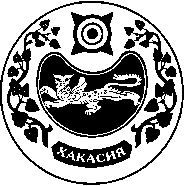 СОВЕТ ДЕПУТАТОВ УСТЬ-БЮРСКОГО  СЕЛЬСОВЕТА